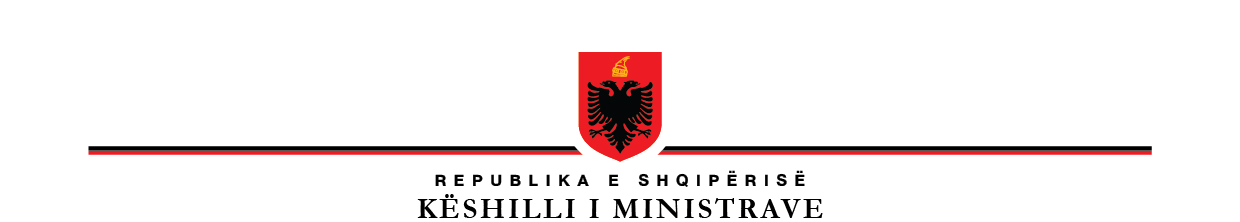                               P R O J E K T V E N D I M                                          Nr.______, datë ________PËRDISA NDRYSHIME DHE SHTESA NË VENDIMIN NR. 350, DATË 19.4.2017, TË KËSHILLIT TË MINISTRAVE, “PËR TRAJTIMIN ME PAGË DHE SHTESA MBI PAGË TË PUNONJËSVE TË SHËRBIMIT TË MBROJTJES NGA ZJARRI DHE SHPËTIMIN”Në mbështetje të nenit 100 të Kushtetutës, të pikës 2, të nenit 4, të ligjit nr.10405, datë 24.3.2011, “Për kompetencat për caktimin e pagave dhe të shpërblimeve”, si dhe të pikave 1, shkronja “a” dhe 2, të nenit 31, të ligjit nr.152/2015, “Për Shërbimin e Mbrojtjes nga Zjarri dhe Shpëtimin”, me propozimin e Kryeministrit, Këshilli i MinistraveV E N D O S I:Në vendimin nr.350, datë 19.04.2017, të Këshillit të Ministrave, “Për trajtimin me pagë dhe shtesa mbi pagë të punonjësve të Shërbimit të Mbrojtjes nga Zjarri dhe Shpëtimin” bëhen këto ndryshime dhe shtesa: Lidhja nr. 1, “Struktura dhe nivelet e pagave për punonjësit e Shërbimit të Mbrojtjes nga Zjarri dhe Shpëtimin”, zëvendësohet me lidhjen me të njëjtin numër dhe titull, që i bashkëlidhet këtij vendimi dhe është pjesë përbërëse e tij.Në fjalinë e fundit, të pikës 3, pas fjalëve “… Shërbimit për Çështjet e Brendshme dhe Ankesat, …” shtohen “… Policisë së Shtetit…”. Efektet financiare, që rrjedhin nga zbatimi i këtij vendimi, për vitin 2022 përballohen nga fondet e miratuara në buxhetin e vitit 2022 për Shërbimin e Mbrojtjes nga Zjarri dhe Shpëtimin, në nivel qendror dhe në nivel vendor.Për zbatimin e këtij vendimi ngarkohen Ministria e Brendshme, Shërbimi i Mbrojtjes nga Zjarri dhe Shpëtimin, në nivel qendror, si dhe njësitë e vetëqeverisjes vendore që kanë strukturat përkatëse të këtij shërbimi. Ky vendim hyn në fuqi pas botimit në “Fletoren zyrtare” dhe i shtrin efektet financiare nga data 1 shtator 2022.K R Y E M I N I S T R IEDI RAMA